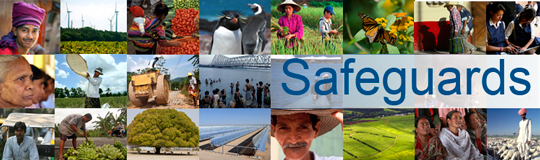 The World Bank Review and Update of the World Bank’s Environmental and Social Safeguard PoliciesConsultation with Civil Society Organizations - Participant ListDate: March 21, 2013City, Country: Jakarta, IndonesiaTotal Number of Participants: 64
No.Participant NameOrganization Represented1Wahidah RustamSolidaritas Perempuan2HalimahJabotabel3Abu BakarJabotabek4Donna SwitaSolidaritas Perempuan5Djufrie AshoryKonfederasi Serikat Pekerja Indonesia (KSPI)6Rio IsmailAsosiasi Kewirausahaan Sosial Indonesia (AKSI)7BaronoWWF (World Wildlife Fund/World Wide Fund for Nature)8Trigeany LWorld Bank Office in Jakarta (WBOJ)9Risma UmarSolidaritas Perempuan (SP) Jabotabek10SantiNot available.11VonnyNot available.12MH. AkbarTelapak13Ratri KusumohartonoSawit Watch14WidiyartiPusat Telaah dan Informasi Regional (PATTIRO)15Hayu WibawaLembaga Ekolabel Indonesia (LEI)16OrchidaAsosiasi Kewirausahaan Sosial Indonesia (AKSI)17Wildasari HostePenabulu18Dr. Aisyah KusumaPertamina Geothermal Energy (PGE)19Iwan WibisonoSatgas REDD+20Mangarah SilalahiBurung Indonesia21Stefanus DjuwengPerkumpulan Bio Damar Pontianak22Abdul Rahman NurPengurus Wilayah Aliansi Masy/Adat Nusantara Tana Luwu23Rika MamestiPerempuan Kepala Keluarga (PEKKA)24YesiInstitute for Essential Services Reform (IESR)25Mina SetraAliansi Masyarakat Adat Nusantara (AMAN)26Erwin A. PerbatakusumaZoological Society of London (ZSL)27R. Agus Hadi S.Wildlife Conservation Society (WCS)28Nyoman S.Wetland International29Nadia HadadBank Information Center (BIC)30Sita SupomoKemitraan31Dona RahayuTelapak32Zulfida WartaWWF (World Wildlife Fund/World Wide Fund for Nature) Indonesia33Herman SimanjuntakPenabulu34Titi SoentoroAsosiasi Kewirausahaan Sosial Indonesia (AKSI)35Aryanti NugrohoPublish What You Pay (PWYP)36MarthaKoran Tempo37Olvy O.T.Aliansi Masyarakat Adat Nusantara Kalimantan Timur (AMAN Kaltim)38RetnoPerempuan Kepala Keluarga (PEKKA)39Kian SiongWorld Bank Office in Jakarta (WBOJ)40Krisnan IsomartanaWorld Bank Office in Jakarta (WBOJ)41Def TriAliansi Masyarakat Adat Nusantara (AMAN) Bengkulu42MorentalisaLesr43Ucu CahyanaUniversitas Negeri Jakarta (UNJ)44Lina SariIKA45HanafiIndonesia Parliamentary Centre (IPC)46Agus SariSatgas REDD+47Milani Y.Perhimpunan Pengembangan Pesantren dan Masyarakat (P3M)48Adjar PrayudiMinistry of Public Works49Siti BadriyahDebt Watch50SadarudinForum Kerjasama Lembaga Swadaya Masyarakat Papua (FOKER LSM Papua)51Mila NuhWorld Bank Office in Jakarta (WBOJ)52DianaDebt Watch53HermawansyahGerawan Kalbar54SulistriKonfederasi Serikat Buruh Sejahtera Indonesia (KSBSI)55Helen L. GaolInternational Finance Corporation (IFC)56Rizkita AIndonesian Center for Environmental Law (ICEL)57Emmy PrimadonaKomunitas Konservasi Indonesia WARSI (KKI-WARSI) Jambi58ClaraDPO Window PSF59Ifah S.Solidaritas Perempuan60TatiPejaten Ps. Minggu61Jessica LeeYSIK/IKA62Ahmad ZazaliScale Up63Shinta D. ArwidaCarbon and Environmental Research (CER) Indonesia64Eki Arsita RizkiKementerian Rekompak